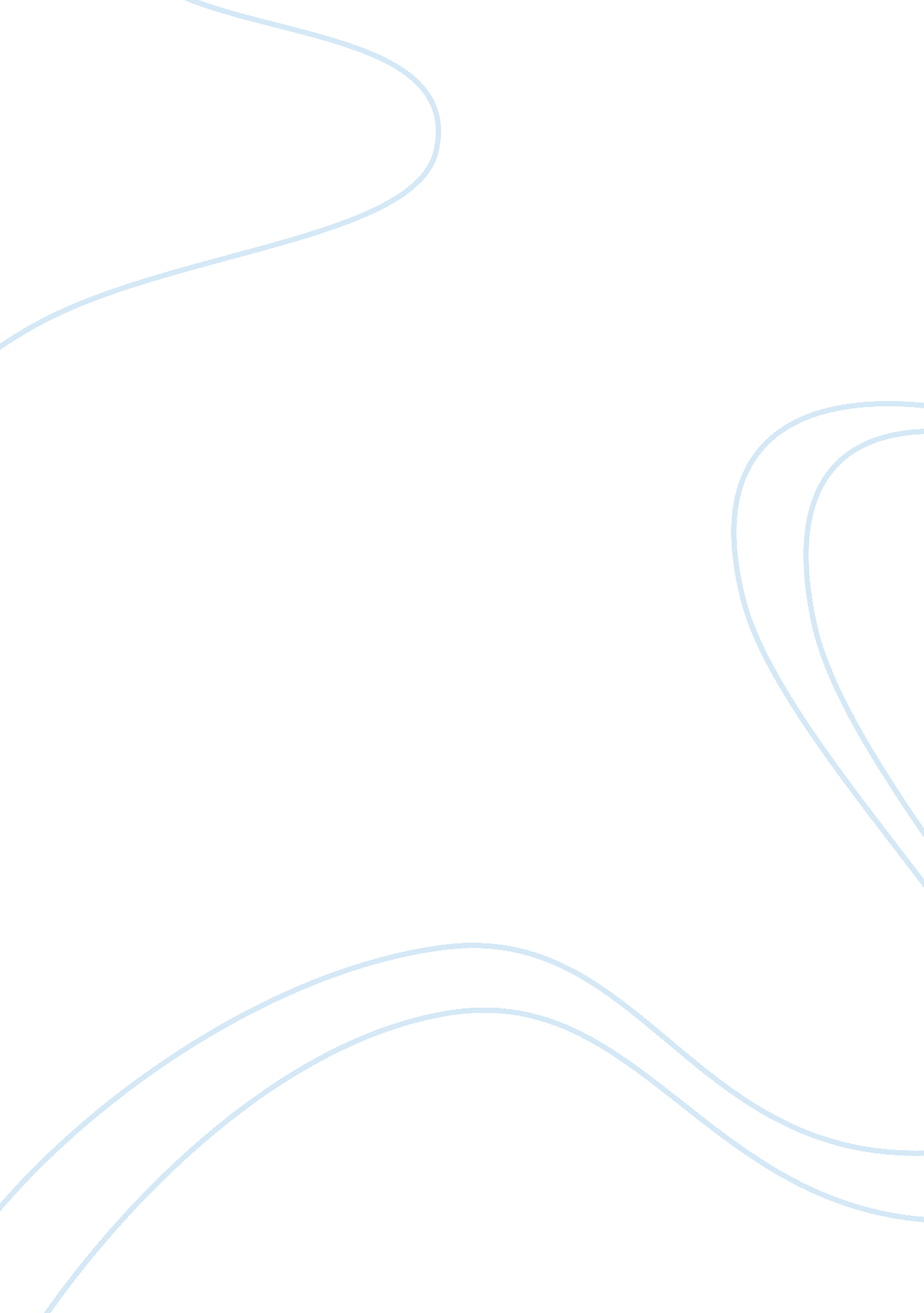 Erik erosion’s groundbreaking workBusiness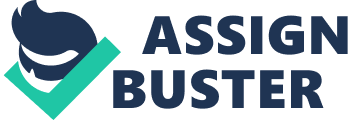 Final Draft Based on Erik Erosion’s groundbreaking work on identity and psychosocial development in the sass, Canadian developmental psychologist James Marcia refined and extended Erosion’s model, primarily focusing on adolescent development (Beer, 2010). Addressing Erosion’s notion of identity crisis, Marcia posited that the adolescent stage consists neither of identity resolution nor identity confusion, but rather the degree to which one has explored and committed to an identity in a variety of life domains from vocation, religion, relational choices, gender roles, and so n (Beer, 2010). Therefore, Jean’s identity development would be affected negatively if he follows his parents’ wishes. But if he doesn’t do so and does go away to school, he must keep being in touch with the cultures and to Spanish in order to protect the identity that has been created in his childhood. He might have to still read Spanish books and poetry. He also need to be close to his family by visiting them regularly and not isolate himself form his culture and family. His Identity development will develop while exploring his new life and connecting to his original culture (Beer, 010). Marcia’s theory of identity achievement argues that two distinct parts form an adolescent’s identity: crisis (l. E. A time when one’s values and choices are being reevaluated) and commitment (Beer, 2010). He defined a crisis as a time of upheaval where old values or choices are being reexamined. The end outcome of a crisis leads to a commitment made to a certain role or value (Beer, 2010). If Marie followed her parents’ wishes, her Identity development will be affected negatively as well. According to Marcia, developing an Internal, as opposed to external, locus of self- function is extremely Important for Marcia’s Identity development (Beer, 2010). Marl might have to get married young and raise her children while completing her 4 years education to reach her goals. Getting married and having children Is a priority In her family’s culture, and therefore, her education will be a challenge for handling both. Since coming back to her community to work In a social service capacity with the new Mexican-American Immigrants arriving there Is her dream, she need to be supported (Beer, 2010). I think that their parents’ parenting style Is Authoritarian parenting. This parenting style Is characterized by high expectations of conformity and compliance to parental rules and directions, while allowing little open dialogue between parent and child (Beer, 2010). Authoritarian parenting Is a restrictive, punitive parenting style In which parents make their children follow their directions and respect their work and effort. They want their children to follow their wishes and do what Is expected from them not what they want and dream to do. References Beer, L. E. (2010). Exploring Lifespan Development (2nd De. ). Boston, MA: Allan ; Bacon. Case Study Analysis By Tabletop and not isolate himself form his culture and family. His identity development will an adolescent’s identity: crisis (I. E. Time when one’s values and choices are being parents’ wishes, her identity development will be affected negatively as well. According to Marcia, developing an internal, as opposed to external, locus of self- definition is extremely important for Marcia’s identity development (Beer, 2010). Maria might have to get married young and raise her children while completing her 4 years education to reach her goals. Getting married and having children is a priority n her family’s culture, and therefore, her education will be a challenge for handling both. Since coming back to her community to work in a social service capacity with the new Mexican-American immigrants arriving there is her dream, she need to be supported (Beer, 2010). I think that their parents’ parenting style is Authoritarian parenting. This parenting style is characterized by high expectations of conformity between parent and child (Beer, 2010). Authoritarian parenting is a restrictive, punitive parenting style in which parents make their children follow their directions do what is expected from them not what they want and dream to do. 